Temat  21. Rozwiąż zadanie:3. Rozwiąż to zadanie i napisz o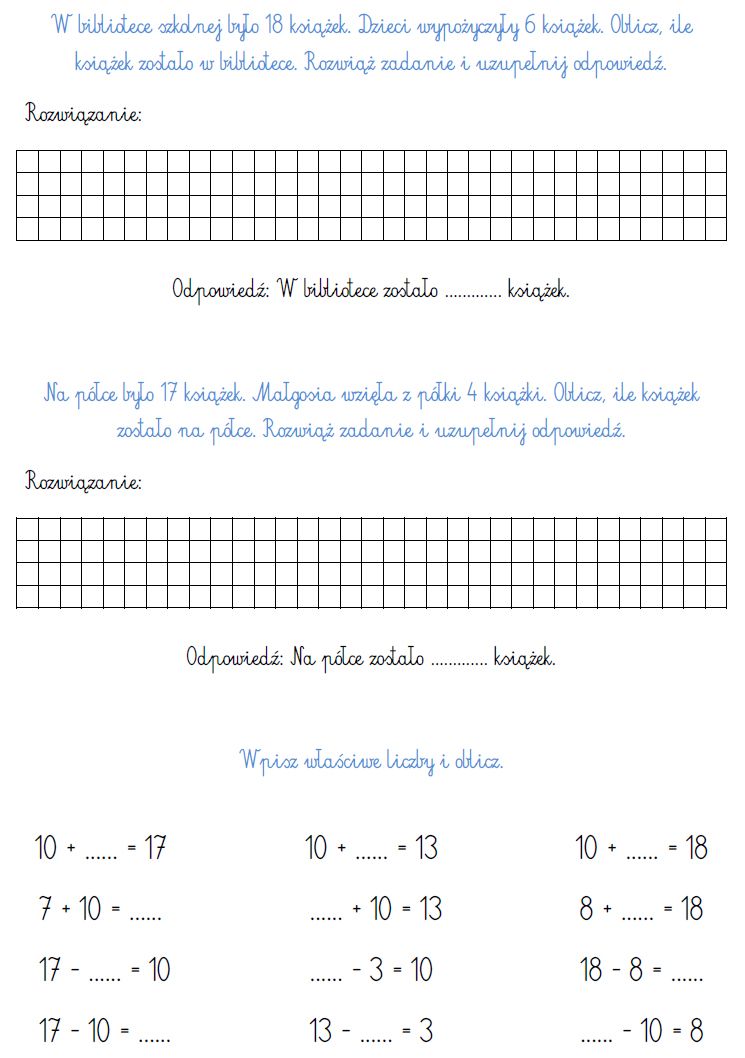 2. Rozwiąż zdanie:3.  Oblicz i wpisz właściwe liczby: